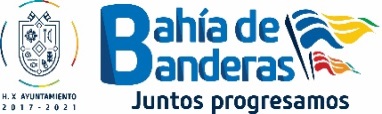 REQUISITOS PARA TRAMITE DE LICENCIASFUNCIONAMIENTOS (NUEVAS)1.- COPIA DE ALTA  DE SRIA. DE HACIENDA SAT (DONDE MANIFIESTE DOM. DEL NEGOCIO Y  ACTIVIDAD ECONOMICA O GIRO DEL NEGOCIO).2.-COPIA DEL TICKET DE PAGO AGUA POTABLE (OROMAPAS), RECIENTE3.-CONSTANCIA DE PROPIEDAD EJIDAL O ESCRITURA SI EL INMUEBLE ES PROPIO O CONTRATO DE ARRENDAMIENTO NO MINIMO  1 AÑO DE  VIGENCIA (IFE DEL ARRENDADOR), SI  QUIEN RENTA ES PERSONA MORAL ANEXAR PODER NOTARIAL DEL REPRESENTANTE LEGAL Y COPIA DE I.F.E ENCASO DE QUE EXISTA CONTRATO DE SUB-ARRENDAMIENTO ANEXAR CARTA DE EXISTENCIA DE ARRENDAMIENTO NOTARIADA E I.F.E. DE AMBAS PERSONAS QUE ESTÁN FIRMANDO.4.-COPIA PAGO DE PREDIAL DEL AÑO EN CURSO DEL INMUEBLE DONDE ESTÁ EL NEGOCIO5.-CROQUIS DE UBICACIÓN  DONDE ESTÁ EL NEGOCIO O LOCAL6.-COPIA DE DENTIFICACION OFICIAL (IFE, PASAPORTE, TARJETA INAPAM)7.-Vo.Bo. DE PROTECCION CIVIL (BOMBEROS) VIGENTE Y PAGO.8.-Vo.Bo. DE DESARROLLO URBANO Y ECOLOGIA 329 29 1 18 70 EXT. 5029.-PAGO DE RECOLECCION DE BASURA GIRSA (ZONA COSTERA) MEZCALES O INTERIOR DE LA PRESIDENCIA 10.-PAGO DE RECOLECCION DE BASURA (ZONA URBANA CAJAS REALIZA EL COBRO)11.-COPIA DE CONSTANCIA SRIA. DE SALUD (SI VENDE ALIMENTOS, SPA, CLINICA, FAB. DE HIELO, FARMACIAS, LABORATORIOS, CONSULTORIO DENTAL  ETC.12.- COPIA DEL PERMISO DE ALCOHOLES AÑO ANTERIOR Y PAGO DEL AÑO EN CURSO (SI VENDE BEBIDAS ALCOHOLICAS) QU REALIZAN ANTE RECAUDACIÓN EN SAN JUAN, BUCERÍAS O PAGO DEL BANCO, SESIÓN DE DERECHOS, CONTRATO COMPRAVENTA O CARTA COMODATO SI EL PERMISO VIENE A NOMBRE DE OTRA PERSONA JUNTO CON COPIA DE LA IDENTIFICACIÓN DEL PROPIETARIO DEL PERMISO DE ALCOHOLES,13.-AGENCIAS DE VIAJES, BIENES RAICES, ARRENDADORAS DE AUTOS, HOTELES, SERVICIOS TURISTICOS, CONDOMINIOS, VILLAS, BUNGALOWS, ETC. SE DEBE SOLICITAR EL Vo.Bo. DEL DEPARTAMENTO DE TURISMO (ANEXAR LICENCIA DE CONSTRUCCIÓN O CONSTANCIA DE HABITABILIDAD) 329 29 1 18 70 EXT. 82014.-Vo.Bo. TRANSITO MUNICIPAL 329 29 1 18 70 EXT. 41015.- LICENCIA DE ANUNCIO Tramitar en (DESARROLLO URBANO)16.-COPIA ACTA CONSTITUTIVA (PERSONAS MORALES)17.-COPIA PODER NOTARIAL DEL REPRESENTANTE LEGAL Y COPIA DE IDENTIFICACIÓN , SI EL TRAMITELO REALIZA UNA TERCERA PERSONA, TIENE QUE PRESENTAR PODER SIMPLE DEL REPRESENTANTE LEGALJUNTO CON AMBAS IDENTIFICACIONES18.-Convenio de Recolección de Basura (personas morales) OBRAS PUBLICAS19.-COPIA DE FM2 o´ FM3 (RESIDENTE PERMANENTE) VIGENTE EXTRANJEROS20.-Tortillerias, Carnicerías, Planta Purificadora o Centro de Llenados de aguaDeberá solicitar tramité de anuencia por escrito al PRESIDENTE MUNICIPAL21.- Vo.Bo. GREMIO DE TORTILLEROS AÑO VIGENTE.22.- TARJETON DE TABLAJEROS AÑO VIGENTE.23.- LICENCIA DE CONSTRUCCIÓN Y/O CONSTANCIA DE HABITABILIDADE ingresar al DEPTO. DE PADRÓN Y LICENCIAS TEL: 329 29 1 18 70 EXT. 275 Y 276CALLE MÉXICO, ESQ. MORELOS, VALLE DE BANDERAS, NAYARIT.NOTA: EL PLAZO PARA ENTREGA DE LA LICENCIA, ES DE 10 DIAS HABILES.